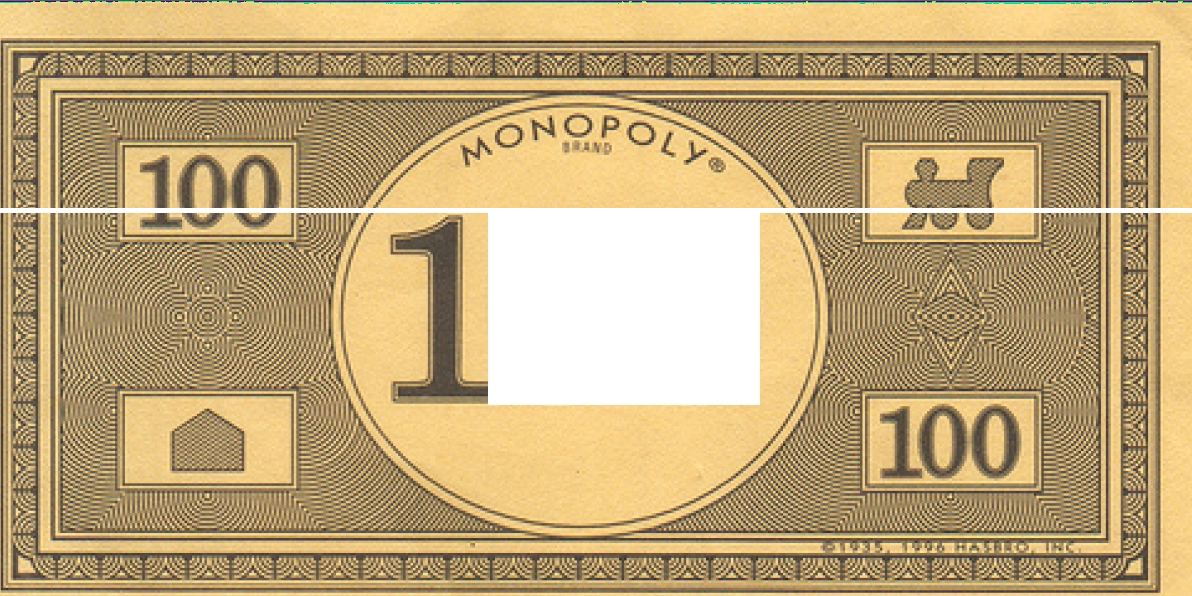 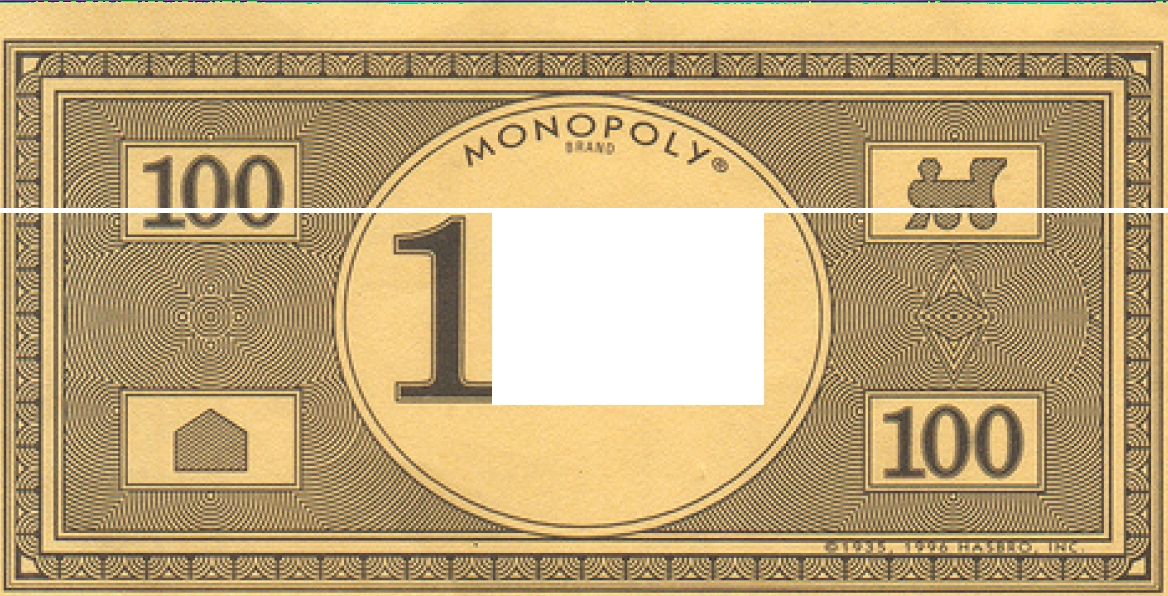 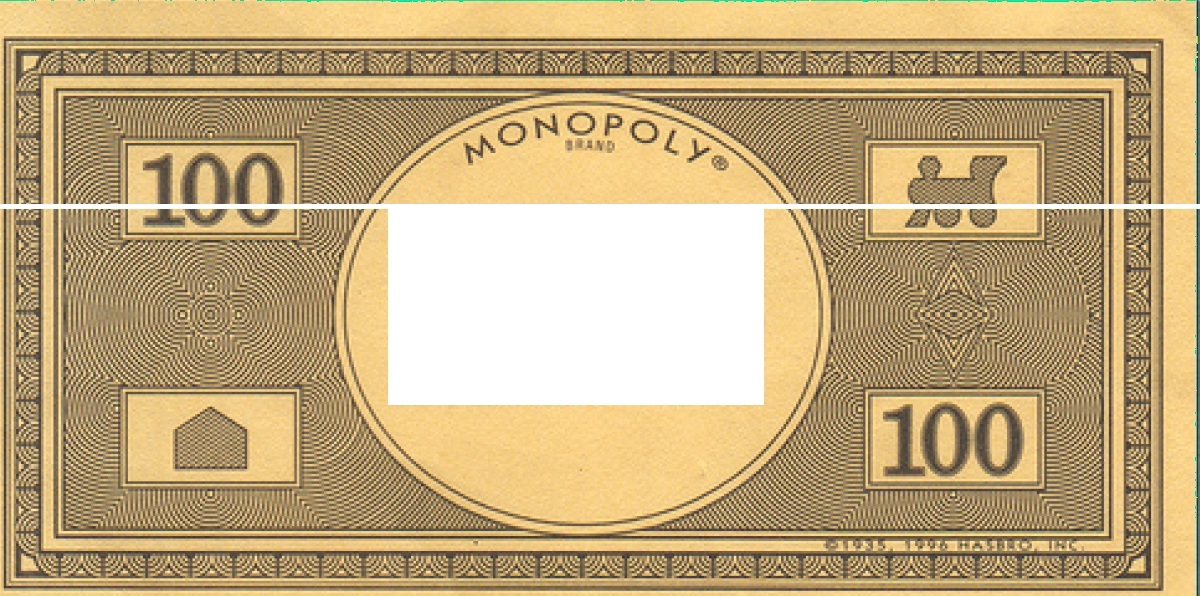 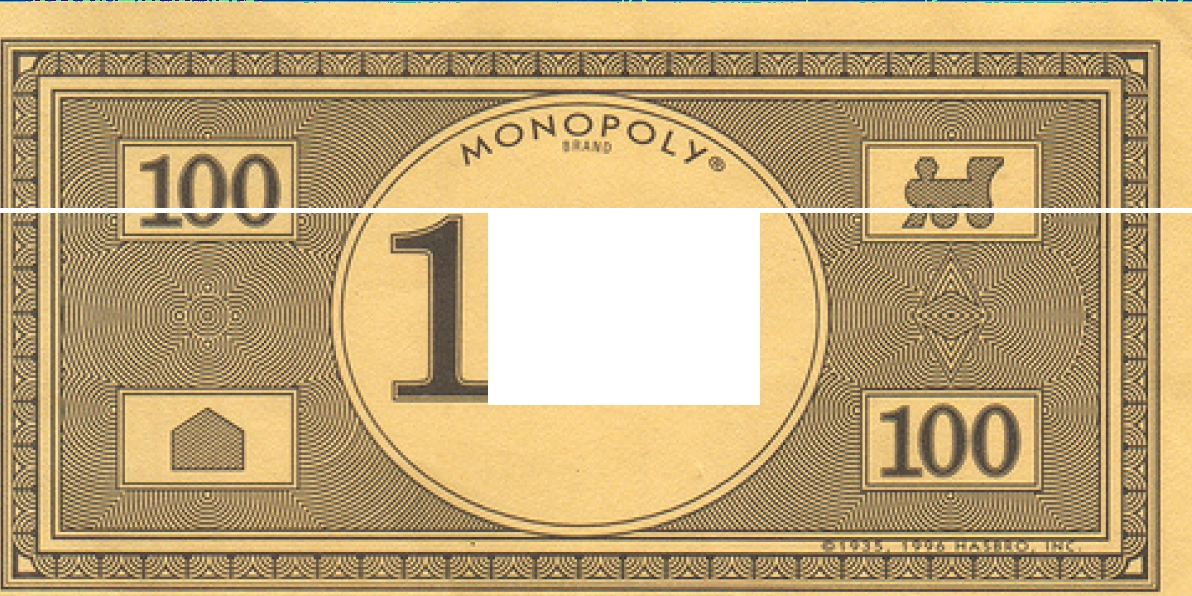 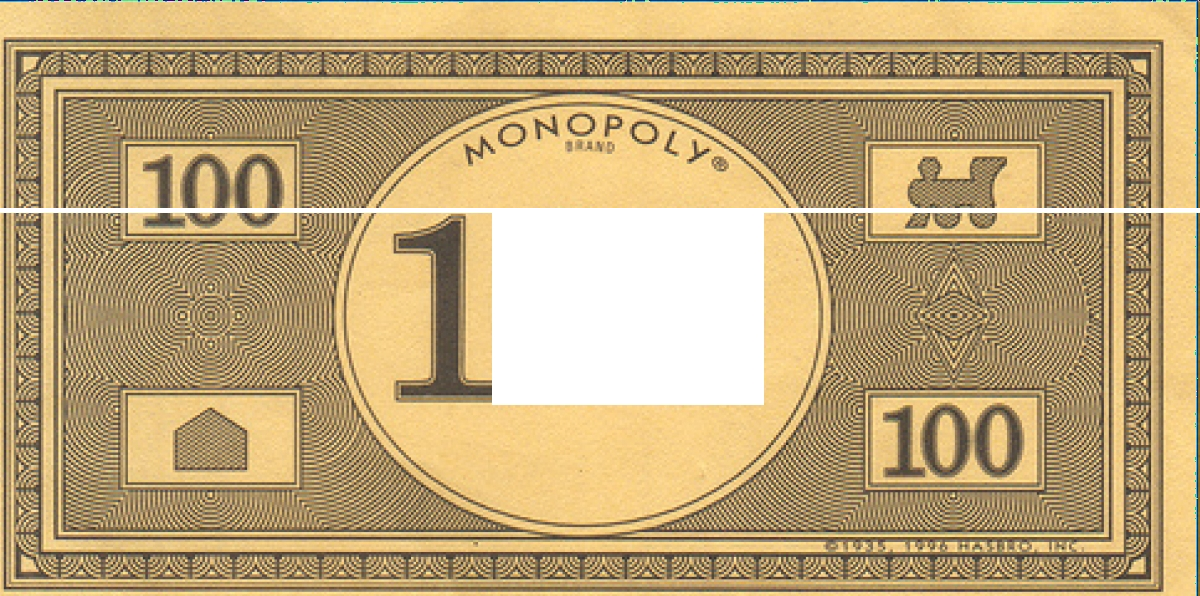 =========================== =========================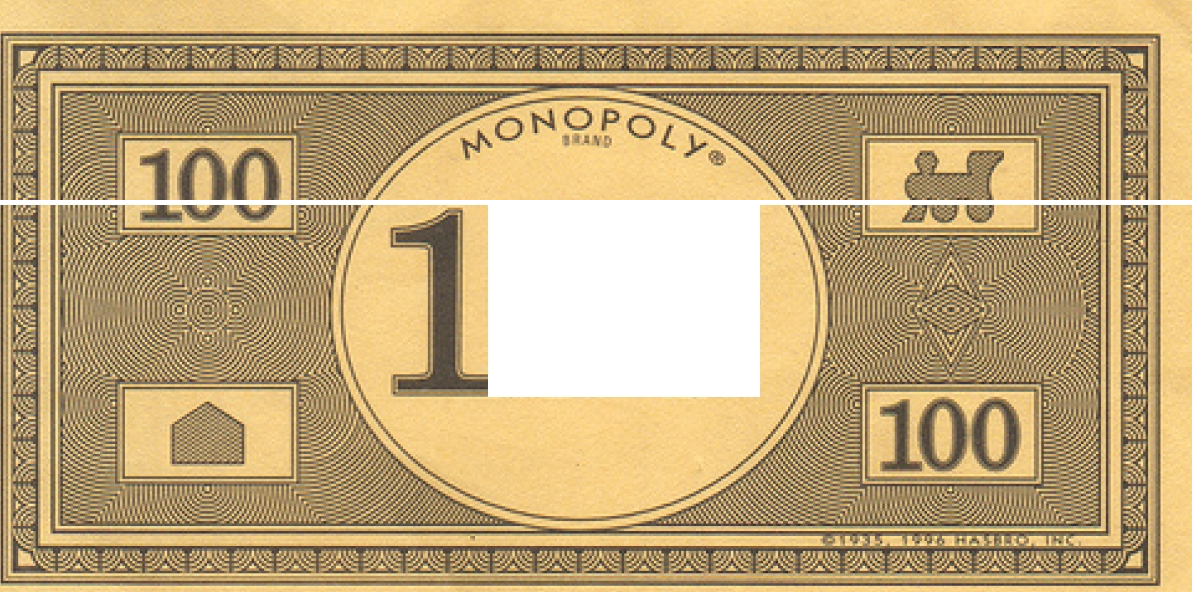 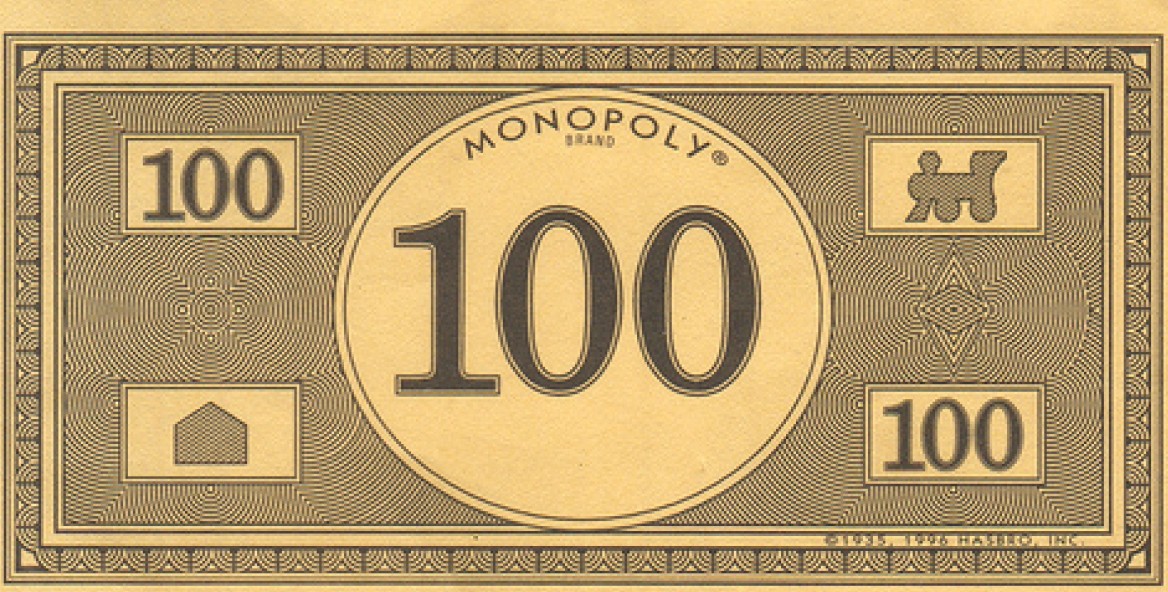 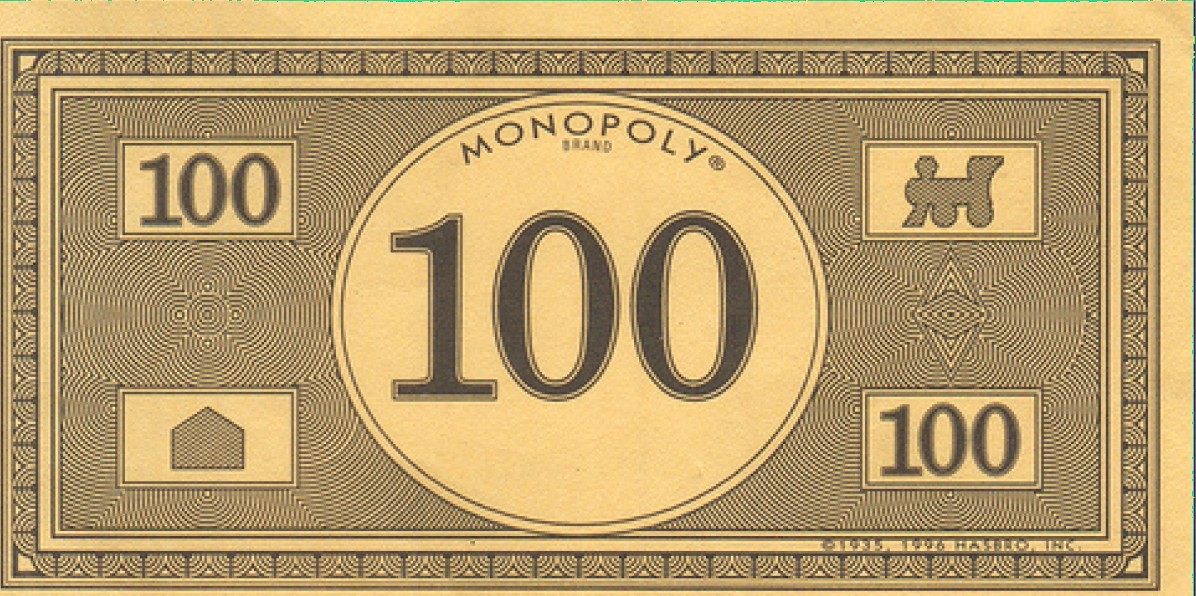 